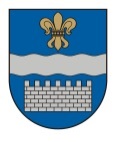 DAUGAVPILS VALSTSPILSĒTAS PAŠVALDĪBAS DOMEK. Valdemāra iela 1, Daugavpils, LV-5401, tālr. 65404344, 65404399, 65404321e-pasts: info@daugavpils.lv   www.daugavpils.lvDaugavpilīIZGLĪTĪBAS UN KULTŪRAS JAUTĀJUMU KOMITEJAS  SĒDES PROTOKOLS2024.gada 7.martā                                                                                                           Nr.4Sēdes veids: atklātaSēde notiek: Domes sēžu zālē Sēdes gaitu fiksē audioierakstā un videoierakstāSēdes norises laiks: no plkst. 1100 līdz plkst. 1118Sēdi vada:                                   Izglītības un kultūras jautājumu komitejas  priekšsēdētāja L.Jankovska  Sēdē piedalās:       Komitejas locekļi:                         A.Gržibovskis, N.Kožanova, J.Lāčplēsis ,V.Sprāne – Hudojana, I.Šķinčs, A.VasiļjevsPašvaldības administrācijas darbinieki:                                     R.Golovans, I.Saveļjeva  Pašvaldības iestāžu darbinieki:     M.Čačka, A.Mahļins, M.IsupovaDarba kārtība:1. Par apbalvojuma “Mūža ieguldījums” piešķiršanu.2. Par sadarbības līguma noslēgšanu ar Latvijas Piļu un muižu asociāciju.3. Par Daugavpils valstspilsētas un Augšdaugavas novada izglītības komisijas izveidošanu.	PAPILDJAUTĀJUMS 4. Par atbalstu projektam un apropriācijas apstiprināšanu Daugavpils valstspilsētas pašvaldības iestādei „Rotko muzejs” pamatbudžeta programmā „Eiropas Savienības un citu finanšu instrumentu finansētie projekti/pasākumi”.
1.Par apbalvojuma “Mūža ieguldījums” piešķiršanu.Ziņo: Daugavpils pašvaldības centrālās pārvaldes Sabiedrisko attiecību un tūrisma departamenta vadītājas vietniece I.Saveļjeva.Jautājumu ziņotājam nav.L.Jankovska aicina deputātus balsot par lēmuma projekta atbalstu un virzīt izskatīšanai Finanšu komitejas sēdē un Daugavpils valstspilsētas pašvaldības domes sēdē.Atklāti balsojot: “par” – 7 (A.Gržibovskis, L.Jankovska, N.Kožanova, J.Lāčplēsis, V.Sporāne – Hudojana, I.Šķinčs, A.Vasiļjevs), “pret” –nav, “atturas” – nav, Izglītības un kultūras jautājumu komiteja nolemj: atbalstīt lēmuma projektu “Par apbalvojuma “Mūža ieguldījums” piešķiršanu” un virzīt izskatīšanai Finanšu komitejas sēdē un Daugavpils valstspilsētas pašvaldības domes sēdē.Jautājuma ziņotājs Daugavpils valstspilsētas pašvaldības domes sēdē noteikts Izglītības un kultūras jautājumu komitejas priekšsēdētājas vietnieks A.Vasiļjevs.2.Par sadarbības līguma noslēgšanu ar Latvijas Piļu un muižu asociāciju.Ziņo: Daugavpils valstspilsētas pašvaldības iestādes “ Daugavpils cietokšņa un muzeju pārvalde” vadītāja p.i. A.Mahļins.J.Lāčplēsis jautā tehniskas dabas jautājumu norādot punktu “ 2.5. Par sadarbību  LPMA ik gadu līdz 1. jūnijam iesniedz PAŠVALDBAI rēķinu, nosakot gada maksu 150,00 EUR (viens simts piecdesmit euro, 00 centi) par katru pārstāvēto kultūrvēsturisko objektu, kas atrunāti šī līguma 1.1. punktā (“ LPMA un PAŠVALDĪBA no 2024. gada 1. jūlija veic kopīgu sadarbību ar Daugavpils cietoksni, tā kultūrvēsturiskā mantojuma attīstības veicināšanā laika posmā līdz 2029. gada 1. jūlijam”)”, vai par katru objektu maksāsim 150 euro?A.Mahļins atbild, nē, tāpēc arī ierakstījām Daugavpils cietoksnis.J.Lāčplēsis piebilst, tad arī sakiet, ka tikai par Daugavpils cietoksni nevis par tur esošajiem objektiem.A.Mahļins atzīmē, Daugavpils cietoksni uztveram par vienotu objektu.L.Jankovska ierosina ņemt vērā deputātu argumentāciju.I.Šķinčš jautā par lēmuma projekta 1.pielikumu ( Latvijas Piļu un muižu asociācijas aktivitāšu pakete) un atzīmē, ka ieguvumi ir netaustāmi, vai ir domāts noteikt taustāmus kritērijus ( piem. izdot bukletus, izveidot filmu)? A.Mahļins skaidro, tās vairāk ir mārketinga aktivitātes, nesen sadarbojāmies Balttour izstādē un bija kopīgs stends, brošūras tika izplatītas viņu stendā.A.Vasiļjevs jautā, vai Daugavpils cietoksnis ir kultūrvēsturisks objekts?A.Mahļins atbild, protams.A.Vasiļjevs atzīmē, ka punkts. 3.1.  PAŠVALDĪBA apņemas veikt samaksu 150,00 EUR (viens simts piecdesmit euro, 00 centi) LPMA par katru šī Līguma 1.1. punktā atrunāto kultūrvēsturisko objektu) ir pareizs un nekādas tehniskas kļūdas nav.A.Mahļins piebilst, ka veiks ikgadēju samaksu 150 euro par kultūrvēsturisku objektu. L.Jankovska ierosina līdz Domes sēdei pakonsultēties ar juristiem.R.Golovans piebilst, ka saskaņošanas laikā bija tāds pats jautājums kā J.Lāčplēša kungam un tika saņemts apgalvojums, ka vairāk par 150 euro nemaksāsim, ņemot vērā, ka Daugavpils cietoksnis ir vesels komplekss, lūgsim popularizēt tieši Daugavpils cietoksni kā vienu veselu objektu.L.Jankovska atzīmē, ka runa nav par naudu, bet vai tas ir viens vai vairāki objekti.Komitejas locekļi ( J.Lāčplesis , A.Vasiļjevs)  debatē par objektiem.R.Golovans skaidro, ja mēs sadarbības līgumā 1.1. būtu atrunājusi vairākus objektus tad par katru objektu būtu jāsamaksā 150 euro gadā. J.Lāčplēsis lūdz precīzi noformulēt attiecīgo punktu.L.Jankovska uzskata, ka punktā  var minēt vēlreiz objekta nosaukumu, lai neb…ūtu domstarpību.A.Gržibovskis jautā, vai drīstam punktā 3.1. svītrot vārdus “katru”?R.Golovans atbild, ka mēs visu drīkstam, jautājums vai puses parakstīs šāda veida redakciju.Debates ( J.Lāčplēsis).L.Jankovska atzīmē, ka līdz Domes sēdei jautājums tiks redakcionāli precizēts.L.Jankovska aicina deputātus balsot par lēmuma projekta atbalstu un virzīt izskatīšanai Finanšu komitejas sēdē un Daugavpils valstspilsētas pašvaldības domes sēdē.Atklāti balsojot: “par” – 7 (A.Gržibovskis, L.Jankovska, N.Kožanova, J.Lāčplēsis, V.Sporāne – Hudojana, I.Šķinčs, A.Vasiļjevs), “pret” –nav, “atturas” – nav, Izglītības un kultūras jautājumu komiteja nolemj: atbalstīt lēmuma projektu “Par sadarbības līguma noslēgšanu ar Latvijas Piļu un muižu asociāciju” un virzīt izskatīšanai Finanšu komitejas sēdē un Daugavpils valstspilsētas pašvaldības domes sēdē.Jautājuma ziņotājs Daugavpils valstspilsētas pašvaldības domes sēdē noteikts Izglītības un kultūras jautājumu komitejas priekšsēdētājas vietnieks A.Vasiļjevs.3.Par Daugavpils valstspilsētas un Augšdaugavas novada izglītības komisijas izveidošanu.Ziņo: Daugavpils pašvaldības centrālās pārvaldes Juridiskā departamenta vadītājs R.Golovans.J.Lāčplēsis jautā, vai ir komisijas nolikums?R.Golovans atbild, ka pielikumā ir pievienots.J.Lāčplēsis jautā, vai lēmums ir pieņemts ar balsu vairākumu?R.Golovans atbild, jā, ar balsu vairākumu, tā ir konsultatīva institūcija.L.Jankovska aicina deputātus balsot par lēmuma projekta atbalstu un virzīt izskatīšanai Daugavpils valstspilsētas pašvaldības domes sēdē.Atklāti balsojot: “par” – 7 (A.Gržibovskis, L.Jankovska, N.Kožanova, J.Lāčplēsis, V.Sporāne – Hudojana, I.Šķinčs, A.Vasiļjevs), “pret” –nav, “atturas” – nav, Izglītības un kultūras jautājumu komiteja nolemj:  atbalstīt lēmuma projektu “Par Daugavpils valstspilsētas un Augšdaugavas novada izglītības komisijas izveidošanu” un virzīt izskatīšanai Daugavpils valstspilsētas pašvaldības domes sēdē.Jautājuma ziņotājs Daugavpils valstspilsētas pašvaldības domes sēdē noteikts domes deputāts A.Gržibovskis.4.Par atbalstu projektam un apropriācijas apstiprināšanu Daugavpils valstspilsētas pašvaldības iestādei „Rotko muzejs” pamatbudžeta programmā „Eiropas Savienības un citu finanšu instrumentu finansētie projekti/pasākumi”.Ziņo: Daugavpils pilsētas pašvaldības iestādes “Rotko muzejs” vadītājs M.Čačka.Jautājumu ziņotājam nav.L.Jankovska aicina deputātus balsot par lēmuma projekta atbalstu un virzīt izskatīšanai Finanšu komitejas sēdē un Daugavpils valstspilsētas pašvaldības domes sēdē.Atklāti balsojot: “par” – 7 (A.Gržibovskis, L.Jankovska, N.Kožanova, J.Lāčplēsis, V.Sporāne – Hudojana, I.Šķinčs, A.Vasiļjevs), “pret” –nav, “atturas” – nav, Izglītības un kultūras jautājumu komiteja nolemj:  atbalstīt lēmuma projektu “Par Daugavpils valstspilsētas un Augšdaugavas novada izglītības komisijas izveidošanu” un virzīt izskatīšanai Daugavpils valstspilsētas pašvaldības domes sēdē.Jautājuma ziņotājs Daugavpils valstspilsētas pašvaldības domes sēdē noteikts domes deputāts A.Gržibovskis.Sēde slēgta plkst. 11:18Izglītības un kultūras jautājumukomitejas priekšsēdētāja	        (personiskais paraksts)                             L.JankovskaProtokoliste		                  (personiskais paraksts)                               V.PavlovičaSēdi protokolē:	Daugavpils pašvaldības centrālās pārvaldes Administratīvā  departamenta Lietvedības un saimnieciskā nodrošinājuma nodaļas  Lietvedības pārzine V.Pavloviča